ЧЕРКАСЬКА ОБЛАСНА РАДАГОЛОВАР О З П О Р Я Д Ж Е Н Н Я29.08.2022                                                                                       № 235-рПро нагородження Почесноюграмотою Черкаської обласної радиВідповідно до статті 55 Закону України «Про місцеве самоврядування
в Україні», рішення обласної ради від 25.03.2016 № 4-32/VІІ «Про Почесну грамоту Черкаської обласної ради» (зі змінами):1. Нагородити Почесною грамотою Черкаської обласної ради:за сумлінну працю, особистий  внесок у розвиток закладу та активну участь у національно-патріотичному вихованні дітей:2. Контроль за виконанням розпорядження покласти на заступника керуючого справами виконавчого апарату, начальника загального відділу ГОРНУ Н. В. та управління юридичного забезпечення та роботи з персоналом виконавчого апарату обласної ради.Голова		А. ПІДГОРНИЙОРЛЕНКАВолодимира Васильовича–виконувача обов’язків директора
КНП «Черкаський обласний дитячий багатопрофільний санаторій «Сосновий Бір» Черкаської обласної ради».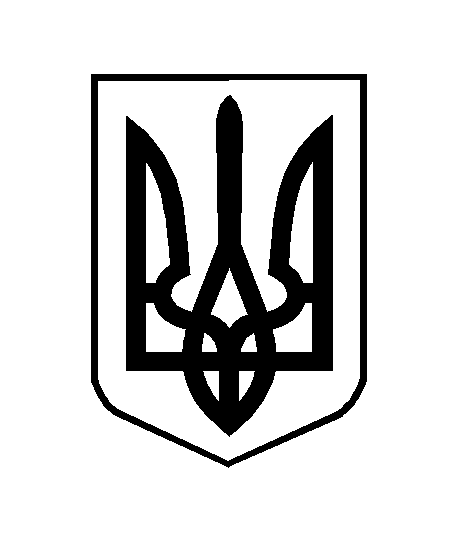 